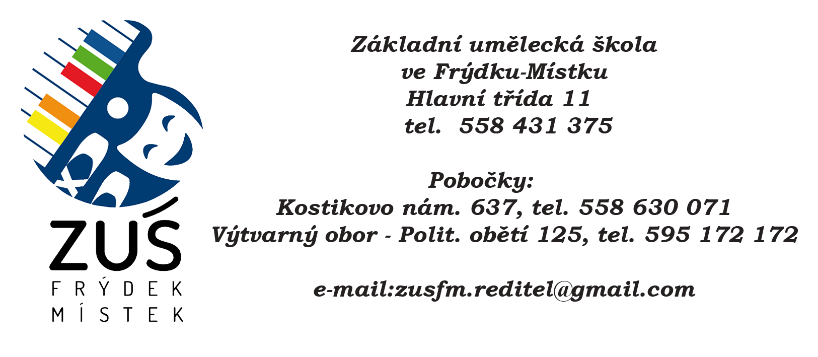 Školní řádObecná ustanoveníNa základě ustanovení zákona č. 561/2004 Sb. o předškolním, základním, středním, vyšším odborném a jiném vzdělávání (školský zákon) v platném znění vydávám jako statutární orgán školy tento školní řád.Školní řád pro žáky vychází ze zákona č. 561/2004 Sb., o předškolním, základním, středním, vyšším odborné a jiném vzdělávání (školský zákon), a respektuje Úmluvu o právech dítěte schválenou valným shromážděním OSN, k níž se Česká republika přihlásila datem svého vzniku 1. ledna 1993.Seznámení žáků se školním řádem provádějí učitelé hlavního předmětu vždy na začátku nového školního roku. Školení žáků se uskuteční v rozsahu vypracovaném vedením školy. V třídní knize se provede o školení zápis. Školní řád je vyvěšen ve škole na veřejně přístupných místech a na internetových stránkách školy.  ČÁST PRVNÍI. Práva a povinnosti žáků, zletilých žáků a zákonných zástupců nezletilých žákůPráva žáků: Žák má právo na informace, má právo je vyhledávat, přijímat a rozšiřovat,na základní umělecké vzdělávání v souladu se Školním vzdělávacím programem, na základní umělecké vzdělávání dle podmínek uvedených ve vyhlášce č. 71/2005 Sb. o základním uměleckém vzdělávání,na informace o průběhu a výsledcích svého vzdělávání, a to u třídního učitele popř. na ředitelství školy,účinkovat na veřejných i interních akcích školy a navštěvovat vybrané koncertní a kulturní akce a výstavy, které jsou součástí základního uměleckého vzdělávání,žáci se speciálními vzdělávacími potřebami mají právo na základní umělecké vzdělávání, jehož obsah, formy a metody odpovídají jejich vzdělávacím potřebám a možnostem, na vytvoření nezbytných podmínek, které toto vzdělávání umožní, a na poradenskou pomoc školy. Pro žáky se zdravotním postižením a zdravotním znevýhodněním se při přijímání ke vzdělávání a při jeho ukončování stanoví vhodné podmínky odpovídající jejich potřebám. Při hodnocení žáků se speciálními vzdělávacími potřebami se přihlíží k povaze postižení nebo znevýhodnění,g)	Na informace podle školského zákona mají v případě zletilých žáků právo také jejich rodiče, popřípadě osoby, které vůči zletilým žákům plní vyživovací povinnost.Ředitel školy může ze zdravotních nebo jiných závažných důvodů výjimečně uvolnit žáka zcela nebo zčásti z pravidelné docházky do některého povinného předmětu stanoveného školním vzdělávacím programem, a to buď na školní rok nebo jeho část; zároveň stanoví náhradní způsob výuky, obsah a rozsah zkoušek z předmětu, ze kterého byl žák uvolněn.Povinnosti žáků školy:Žák má povinnostřídit se zásadami tohoto školního řádu,dodržovat zásady kulturního chování, být slušní a ohleduplní k dospělým a k sobě navzájem,žáci navštěvuji všechny povinné předměty v souladu se Školním vzdělávacím programem,žáci jsou povinni docházet do vyučování pravidelně a včas.e)   pokud se žák setká ve škole nebo v nejbližším okolí školy se šikanou, či slovním nebo fyzickým    obtěžováním od dětí nebo dospělých, nahlásí toto ihned svému učiteli popř. na ředitelství školy.f)	 žáci nesmí během výuky používat mobilní telefony a musí mít vypnuté zvuky.g)	je zakázáno pořizovat jakékoliv audiovizuální nahrávky vyučujících bez jejich výslovného souhlasuDalší povinnosti zletilých žáků školy:Zletilý žák je dále povineninformovat školu o změně zdravotní způsobilosti, zdravotních obtížích nebo jiných závažných skutečnostech, které by mohly mít vliv na průběh vzdělávání,nejpozději do tří dnů omluvit nepřítomnost ve vyučování, osobně, telefonicky nebo e-mailem, po ukončení nepřítomnosti omluvit nepřítomnost písemnou formou, v případě delší nemoci podat učiteli hlavního předmětu do tří dnů zprávu o jejím pravděpodobném trvání,nepřítomnost z důvodu účasti na škole v přírodě, lyžařském výcviku apod. omlouvat předem.Práva zákonných zástupců nezletilých žáků: Zákonný zástupce má právoa)	na informace o průběhu a výsledcích základního uměleckého vzdělávání jeho dítěte,b)		 na poskytnutí informací a poradenství školy v záležitostech týkajících se základního uměleckého vzdělávání dítěte,b) 		na vyjádření názoru ke všem rozhodnutím týkajícím se podstatných záležitostí základního   uměleckého vzdělávání jeho dítěte, přičemž jeho vyjádřením musí být věnována pozornost,e)	zažádat o uvolnění žáka z výuky.d)	na korektní jednání a chování všech zaměstnanců školy, Povinnosti zákonných zástupců nezletilých žáků:Zákonný zástupce má povinnostzajistit, aby žák docházel řádně do školy,na vyzvání ředitele školy se osobně zúčastnit projednání závažných otázek týkajících se základního uměleckého vzdělávání žáka,informovat školu o změně zdravotní způsobilosti, zdravotních obtížích žáka nebo jiných závažných skutečnostech, které by mohly mít vliv na průběh vzdělávání,při přijímacím řízení informovat ředitele školy o zdravotním stavu žáka, který by mohl ovlivňovat studovaný obordodat zprávu z pedagogicko-psychologické poradny, pokud ji žák navštěvujedokládat nepřítomnost žáka ve vyučování písemnou omluvou (omluvit žáka je možno též osobně, telefonicky nebo e-mailem),v případě delší nemoci žáka podat učiteli hlavního předmětu do tří dnů zprávu o jejím pravděpodobném trvání,nepřítomnost žáka z důvodu účasti na škole v přírodě, lyžařském výcviku apod. omlouvat předem.Údaje pro školní matriku podle § 28, odst. 2 školského zákona:Žáci a zákonní zástupci nezletilých žáků jsou povinni uvéstjméno a příjmení, rodné číslo, státní občanství a místo trvalého pobytu,údaje o předchozím vzdělávání,údaje o tom, zda je žák zdravotně postižen, včetně údajů o druhu postižení, nebo zdravotně znevýhodněn; popřípadě údaje o tom, zda je žák sociálně znevýhodněn, pokud je tento údaj zákonným zástupcem nezletilého žáka nebo zletilým žákem poskytnut,údaje o zdravotní způsobilosti k základnímu uměleckému vzdělávání a o zdravotních obtížích, které by mohly mít vliv na průběh tohoto vzdělávání,jméno a příjmení zákonného zástupce, místo trvalého pobytu a adresu pro doručování písemností, telefonické a e-mailové spojení.II. Podrobná pravidla vzájemných vztahů se zaměstnanci ve školePravidla vzájemných vztahů se zaměstnanci ve škole (nejen s pedagogickými pracovníky):- vzájemné vztahy mezi zaměstnanci školy, žáky a zákonnými zástupci vychází ze zásad vzájemného respektu, úcty, tolerance, důstojnosti a solidarity.- zaměstnanci školy mají povinnost vystupovat vždy v zájmu žáka a hájit jeho zájmy,- všichni zaměstnanci školy a žáci školy dodržují základních společenská pravidla a pravidla slušné komunikace,- zaměstnanci školy usilují o vytváření pozitivního klimatu a dobrého vztahu školy se zákonnými zástupci a veřejností, - pedagogičtí pracovníci školy dávají žákům a zákonným zástupcům žáků pouze pokyny, které bezprostředně souvisí s plněním školního vzdělávacího programu, školníhořádu a dalších nezbytných organizačních opatření,- všichni pedagogičtí pracovníci se řídí se zákonem č. 101/2000 Sb. o ochraně osobních údajů, všechny informace o žákovi, které zákonný zástupce poskytne (zdravotní způsobilost, školní matrika, apod.), jsou důvěrné, - žák vyjadřuje své mínění a názor vždy slušným způsobem,- žáci a zaměstnanci školy se v budově školy a na školních akcích vzájemně srozumitelně zdraví, - úmyslné, hrubé slovní a fyzické útoky žáka vůči spolužákům a pracovníkům školyjsou považovány za závažné porušení školního řádu a mohou být důvodem k uděleníkázeňského opatření.Konzultace pedagogů a zákonných zástupců:- zákonný zástupce žáka má právo na informace a poradenskou pomoc školy,- všichni pedagogičtí pracovníci poskytují zákonným zástupcům žáků potřebné informace, v opodstatněných případech lze poskytovat informace individuálně,- pedagogičtí pracovníci mají konzultace se zákonnými zástupci jen v době mimo vyučování nebo ve volné hodině,- při delší nepřítomnosti žáka může zákonný zástupce s vyučujícím konzultovat zajištění vhodného průběhu základního uměleckého vzdělávání,- žák má právo požádat pedagogického pracovníka o konzultaci, dohodnou se na čase a způsobu konzultacePodněty žáků:- žák má právo vyjádřit vlastní podněty, návrhy a nápady k činnosti školy, a to buď přímo k vyučujícímu, nebo řediteli školy,- žáci mají právo se kdykoliv obrátit na pedagogického pracovníka školy s žádostí o pomoc,radu či informaci.ČÁST DRUHÁProvoz a vnitřní režim školyI. Organizace školyZákladní umělecká škola ve Frýdku-Místku je příspěvkovou organizací s právní subjektivitou. Škola byla zřízena statutárním městem Frýdek-Místek zřizovací listinou vydanou dne 15. prosince 2003.    IČO 00847071, IZO 600134695Statutárním orgánem je ředitel školy, kterého jmenuje zřizovatel školy.Ředitel jmenuje svého statutárního zástupce a další své zástupce, dle provozních potřeb a velikosti školy. Ředitel zřizuje jako svůj poradní orgán pedagogickou radu školy, kterou tvoří všichni pedagogičtí pracovníci školy (§ 164 odst. 2 zákona č. 561/2004 Sb.)Ředitel školy dále podle podmínek školy:zřizuje jako svůj poradní orgán uměleckou radu,určuje vedoucí předmětových komisí.Vedení školyMarek Slíva, ředitel – statutární orgánSára Mrázová - zástupce ředitele, zástupce statutárního orgánuVít Pavlíček – zástupce ředitele Výroční zpráva o činnosti a hospodaření školy za předcházející školní rok je k nahlédnutí na ředitelství školy a na internetových stránkách školy.Školní vzdělávací program školy je k nahlédnutí na ředitelství školy a na internetových stránkách školy.Přijímání, vyřizování podnětů nebo stížností a informace o škole zajišťuje ředitelství školy. II. Organizace výukyVyučovánívyučování se řídí rozvrhem hodin,režim otevírání a uzavírání budov školy je stanoven na pololetí školního roku a vychází z rozvrhů hodin jednotlivých tříd a oborů,frekvence střídání pracovních míst ve výuce je dána rozvrhem hodin. Pracovními místy mohou být: kmenová třída, taneční sál, modelovna, ateliér, třída hudební nauky, koncertní sál, učebna pěveckého sboru, zkušebna orchestru apod.,do vyučování nosí žáci požadované školní potřeby, do nehudebních oborů doporučené cvičební a pracovní oděvy,při příchodu učitele nebo jiné dospělé osoby do výuky žáci pozdraví,nepřijde-li vyučující po zahájení výuky do třídy, oznámí žáci tuto skutečnost neprodleně řediteli, zástupci ředitele nebo jinému přítomnému učiteli,v době školního vyučování může ředitel školy ze závažných důvodů, zejména z organizačních a technických, vyhlásit pro žáky 5 volných dnů ve školním roce, opouštět školní budovu během vyučování není žákům dovoleno.škola může v souladu s § 1, odst.9 Vyhlášky č.71/2005 Sb. o ZUV organizovat koncerty a vystoupení, zájezdy do zahraničí a další akce související s výchovně vzdělávací činností,Vyučovací hodiny a přestávkyvyučovací hodina trvá 45 minut,vyučovací hodinu lze rozdělit v týdnu na dvě části,vyučovací hodiny jsou odděleny pětiminutovými, desetiminutovými a patnáctiminutovými přestávkami, jednotlivé vyučovací hodiny mohou být slučovány do lekcí: maximálně 2 hodiny v individuální a skupinové výuce, maximálně 3 hodiny v kolektivní výuce, po kterých musí být výuka ukončena nebo musí následovat nejméně dvacetiminutová přestávka.III. Zvláštní pravidla při omezení osobní přítomnosti žáků ve škole
(1) Pokud z důvodu krizového opatření vyhlášeného podle krizového zákona, nebo z důvodu nařízení mimořádného opatření podle zvláštního zákona, anebo z důvodu nařízení karantény podle zákona o ochraně veřejného zdraví není možná osobní přítomnost většiny žáků poskytuje škola dotčeným žákům vzdělávání distančním způsobem.

(2) Vzdělávání distančním způsobem škola uskutečňuje podle příslušného rámcového vzdělávacího programu a školního vzdělávacího programu v míře odpovídající okolnostem.

(3) Žáci základní uměleckých škol nejsou povinni účastnit se tohoto způsobu vzdělávání. Způsob poskytování vzdělávání a hodnocení výsledků vzdělávání distančním způsobem přizpůsobí škola podmínkám žáka pro toto vzdělávání.
IV. Vstup a pohyb po škole a v areálu školyŽáci přichází do školy 10 minut před začátkem vyučování. Očistí si boty, přezují se v šatně nebo jiném obvyklém místě. V šatnách se nezdržují déle, než je nezbytně nutné k odložení a vyzvednutí šatstva a obuvi. Bezprostředně po skončení výuky žáci opouští budovu školy. Žáci nesmí vnášet do školy předměty, kterými by mohli ohrozit bezpečnost a zdraví svoje nebo jiných osobrodiče žáků čekají na žáky před budovou, výjimečně na hlavním schodišti, nebo v předsálí.vstup cizích osob do budov školy je možný jen v doprovodu učitelů školy nebo jiných pracovníků školy,jízda na kole, koloběžce a kolečkových bruslích v areálu školy není dovolena, do školní budovy není dovoleno kola ukládat, kromě určeného místa v hlavní budověžák se ve škole chová tak, aby neohrozil bezpečnost a zdraví svoje ani jiných osobČÁST TŘETÍPodmínky zajištění bezpečnosti a ochrany zdraví žáků a jejich ochrany před sociálně patologickými jevy a před projevy diskriminace, nepřátelství nebo násilíŠkola přihlíží k základním fyziologickým potřebám žáků a vytváří podmínky pro jejich zdravý vývoj a pro předcházení vzniku sociálně patologických jevů.Škola zajišťuje bezpečnost a ochranu zdraví žáků při vzdělávání a s ním přímo souvisejících činnostech a poskytuje žákům nezbytné informace k zajištění bezpečnosti a ochrany zdraví.Škola vede evidenci úrazů žáků, k nimž došlo při činnostech uvedených v odstavci 2 a zasílá záznam o úrazu stanoveným orgánům a institucím.Ve škole není povolena reklama, která je v rozporu s cíli a obsahem vzdělávání, a reklama a prodej výrobků ohrožujících zdraví, psychický nebo morální vývoj žáků nebo přímo ohrožujících či poškozujících životní prostředí. Ředitel školy zodpovídá za vytvoření podmínek pro zajištění bezpečnosti a ochranu zdraví žáků. Toto zajišťuje především pedagogickými pracovníky, případně dalšími zletilými osobami, které jsou způsobilé k právním úkonům a jsou v pracovně právním vztahu k právnické osobě, která vykonává činnost školy. Školení žáků o BOZP se uskuteční v rozsahu vypracovaném vedením školy. Žáci jsou pravidelně proškolováni zejména vždy na začátku nového školního roku svým učitelem hlavního předmětu a učiteli kolektivního vyučování před mimoškolními akcemi, po každém úrazu. Záznam o proškolení se zaznamenává do třídní knihy a do žákovské knížky.Při akcích konaných mimo školu nesmí na jednu osobu, která zajišťuje bezpečnost a ochranu zdraví nezletilých žáků, připadnout více než 25 žáků. Výjimku z tohoto počtu může stanovit s ohledem na náročnost zajištění bezpečnosti a ochrany žáků ředitel školy.Při akcích konaných mimo místo kde právnická osoba vykonává činnost školy, zajišťuje bezpečnost a ochranu zdraví žáků na předem určeném místě 15 minut před dobou shromáždění. Po skončení akce končí zajišťování bezpečnosti a ochrany zdraví žáků na předem určeném místě a v předem určeném čase. S organizačním zajištěním akcí škola seznámí s dostatečným předstihem zákonné zástupce žáka a to písemnou formou.Mezi účastníky výjezdu do zahraničí zařadí škola pouze ty žáky, kteří mají uzavřené pojištění odpovědnosti za škodu platné na území příslušného státu a pojištění léčebných výloh v zahraničí nebo v případě výjezdu do členského státu Evropské unie mají Evropský průkaz zdravotního pojištění nebo potvrzení tento průkaz nahrazující. Dále musí mít škola písemný souhlas s výjezdem žáka do zahraničí podepsaný svým zákonným zástupcem.Žákům není povoleno v prostorách školy kouřit, nosit do školy větší částky peněz, cenné věci a nevhodné předměty, které rozptylují pozornost a ohrožují bezpečnost ostatních. Žákům je zakázáno nošení, držení, distribuce a užívání návykových látek v prostorách školy.V učebnách není žákům povoleno otevírat okna, přistupovat k otevřeným oknům, manipulovat s topnými tělesy, osvětlením a vybavením učebny, rovněž nesmí zapojovat elektrické spotřebiče.12. Pokud si žák přináší do školy mobilní telefon, má jej v průběhu vyučování při sobě a vypnutý. 	Pokud 	tomu charakter výuky brání (taneční obor, LDO popř. jiné případy), odkládá žák 	mobilní telefon na místo v učebně, které určí vyučující.ČÁST ČTVRTÁPodmínky zacházení s majetkem školy ze strany žáků a zákonných zástupců nezletilých žákůŽáci zodpovědně zacházejí se zapůjčeným majetkem školy - zapůjčené (pronajaté) hudební nástroje, notový materiál a jiné učební pomůcky a plně za ně odpovídají. Pronajímání a půjčování hudebních nástrojů a jiných učebních pomůcek je v souladu se Zřizovací listinou.Škody způsobené žáky na majetku školy včetně jeho ztráty, poškození osobních věcí spolužáků apod. jsou žáci nebo zákonní zástupci nezletilých žáků povinni uhradit.Pokud žáci ukončí vzdělávání, osobně odevzdají svému učiteli všechny zapůjčené školní pomůcky.ČÁST PÁTÁPravidla pro hodnocení výsledků vzdělávání žáků Hodnocení výsledků vzdělávání žáků se řídí vyhláškou č. 71/2005 Sb., o základním uměleckém vzdělávání a školním vzdělávacím programem.Hodnocení výsledků vzdělávání žáka na vysvědčení je vyjádřeno klasifikací.Žák je v jednotlivých předmětech hodnocen na vysvědčení těmito stupni prospěchu:	a) 1 - výborný	b) 2 - chvalitebný	c) 3 - uspokojivý	d) 4 - neuspokojivýŽák je na konci prvního a druhého pololetí celkově hodnocen těmito stupni:	a) prospěl(a) s vyznamenáním,	b) prospěl(a),	c) neprospěl(a).Žák prospěl s vyznamenáním, jestliže není hodnocen v žádném povinném předmětu stupněm prospěchu horším než 2 - chvalitebný a průměr stupňů prospěchu z povinných předmětů nemá vyšší než 1,5. Žák prospěl, jestliže nebyl ani v jednom povinném předmětu hodnocen stupněm prospěchu 4 – neuspokojivý. Žák neprospěl, jestliže byl z některého povinného předmětu hodnocen stupněm prospěchu 4 – neuspokojivý.Nelze-li žáka hodnotit za první pololetí ze závažných objektivních příčin, určí ředitel školy pro jeho hodnocení náhradní termín, a to tak, aby hodnocení za první pololetí bylo ukončeno nejpozději do ukončení hodnocení za druhé pololetí příslušného školního roku. Nelze-li žáka hodnotit za druhé pololetí ze závažných objektivních příčin, určí ředitel školy pro jeho hodnocení náhradní termín, a to tak, aby hodnocení za druhé pololetí bylo ukončeno do konce měsíce srpna příslušného školního roku.Ředitel školy může uznat částečné vzdělání žáka, pokud je doloženo prokazatelným způsobem a od doby jeho dosažení neuplynulo více než 5 let. Uzná-li ředitel školy dosažené vzdělání žáka, uvolní žáka z vyučování a hodnocení v rozsahu uznaného vzdělání.ČÁST ŠESTÁÚplata za vzděláváníÚplata za vzdělávání žáků se řídí vyhláškou č. 71/2005 Sb., o základním uměleckém vzdělávání.U žáků přípravného studia a základního studia I. a II. stupně se stanoví výše úplaty v jednotlivých uměleckých oborech tak, aby průměrná výše stanovených úplat nepřekročila 110 % skutečných průměrných neinvestičních výdajů školy na žáka v uplynulém kalendářním roce s výjimkou výdajů na platy a náhrady platů nebo mzdy a náhrady mezd, odměny za pracovní pohotovost, odměny za práci vykonávanou na základě dohod o pracích konaných mimo pracovní poměr a odstupné, na úhradu pojistného na sociální zabezpečení a příspěvku na státní politiku zaměstnanosti a na úhradu pojistného na všeobecné zdravotní pojištění, na příděly do fondu kulturních a sociálních potřeb a ostatní náklady vyplývající z pracovněprávních vztahů, na nezbytné zvýšení nákladů spojených s výukou žáků zdravotně postižených a rovněž výdajů na další vzdělávání pedagogických pracovníků, na činnosti, které přímo souvisejí s rozvojem škol a kvalitou vzdělávání, poskytnutých ze státního rozpočtu (§ 160 odst. 1 písm. c) školského zákona).U studia pro dospělé stanoví ředitel školy výši úplaty za vzdělávání:u žáků, kteří se zároveň vzdělávají v denní formě vzdělávání ve střední škole, v denní formě vzdělávání v konzervatoři nebo v denní formě vzdělávání ve vyšší odborné škole, podle odstavce 1,u žáků, kteří nejsou uvedeni v písmeni a), nejvýše v plné výši průměru skutečných neinvestičních výdajů na žáka v uplynulém kalendářním roce.Ukončí-li žák vzdělávání podle § 7 odst. 2 písm. b) nebo c) v průběhu prvního nebo druhého pololetí školního roku, úplata za vzdělávání se nevrací. Ukončí-li žák vzdělávání podle § 7 odst. 2 písm. c)   z důvodů hodných zvláštního zřetele, zejména zdravotních, lze poměrnou část úplaty za vzdělávání vrátit.Ředitel školy stanoví výši úplaty na období školního roku. Úplatu lze uhradit pololetně. Úplata za stanovené období je splatná do 15. dne prvního měsíce příslušného období. Ředitel školy může dohodnout se zákonným zástupcem nezletilého žáka nebo zletilým žákem jiný termín úhrady.Výši úplaty na školní rok dá ředitel školy na vědomí žákům školy prokazatelným způsobem. ČÁST SEDMÁUkončení vzděláváníUkončení vzdělávání žáků se řídí vyhláškou č. 71/2005 Sb., o základním uměleckém vzdělávání. Základní studium I. a II. stupně a studium pro dospělé se ukončují vykonáním závěrečné zkoušky. Závěrečná zkouška může mít formu absolventského vystoupení nebo vystavení výtvarných prací na výstavě.Žák přestává být žákem školy:jestliže nevykonal závěrečnou zkoušku nebo byl na konci druhého pololetí celkově hodnocen stupněm neprospěl a nebylo mu povoleno opakování ročníku,jestliže byl vyloučen ze školy (§ 31 odst. 2 až 4 školského zákona),v případě, že o to písemně požádá zákonný zástupce nezletilého žáka nebo zletilý žák,v případě, že zákonný zástupce nezletilého žáka nebo zletilý žák neuhradil úplatu za vzdělávání ve stanoveném termínu a nedohodl s ředitelem školy jiný náhradní termín. O ukončení vzdělávání podle odstavce 2 písm. a) nebo d) je zákonný zástupce žáka nebo zletilý žák vyrozuměn písemně do jednoho týdne od ukončení vzdělávání.ČÁST OSMÁVýchovná opatřeníVýchovnými opatřeními jsou pochvaly nebo jiná ocenění a kázeňská opatření. Kázeňským    opatřením je podmíněné vyloučení žáka ze školy, vyloučení žáka ze školy, a další kázeňská opatření, která nemají právní důsledky pro žáka. Pochvaly, jiná ocenění a další kázeňská opatření může udělit či uložit ředitel školy nebo učitel hlavního předmětu.Ředitel školy popř.  třídní učitel na návrh učitele jiného předmětu může udělit žákovi pochvalu za vynikající přípravu, reprezentaci školy apod.Ředitel školy může v případě závažného zaviněného porušení povinností stanovených školským zákonem, vyhláškou o základním uměleckém vzdělávání a dalšími právními normami s touto vyhláškou související a tímto školním řádem rozhodnout o podmíněném vyloučení nebo o vyloučení žáka ze školy. ČÁST DEVÁTÁZávěrečná ustanoveníKontrolou tohoto školního řádu jsou statutárním orgánem školy pověřeni zástupci ředitele a další zaměstnanci školy.Zrušuje se předchozí znění školního řádu ze dne 1.září 2023.Školní řád nabývá účinnosti dnem 1. března 2024.Všichni zaměstnanci byli se školním řádem prokazatelně seznámeni. 									Marek Slíva									ředitel školy